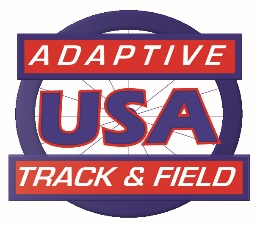 Adaptive Track and Field, USA2021 Board of DirectorsThe 2021 ATFUSA Board 	Board Term    
(** term ends in 2021)Philip Galli	Chairman / Long Distance Racing Chair			2021-2024Jerry Clayton	Vice-Chair – Officials/Jr			**	2018-2021Tom Southall 	Treasurer 				2020-2023Jessica Cloy 	Secretary 				2019-2022Pam Carey 	Member at Large (MAL) – High School		**	2018-2021Pam Chiavaroli	MAL –					2019-2022Brian Seamann	Athlete Representative				2020-2023Teresa Skinner	MAL –  High School/Coaching				2020-2023Cindy Latham	MAL – Field Coaching				2020-2023Randy Chiavaroli	MAL – Field Chair				2021-2024Jim Shrunk 	MAL – Track Chair/Record Chair				2021-2024Denise Hutchens	MAL – Classification Chair				2019-2022Frank Anzaldi	MAL – T20 Chair				2019-20222022-2025CANDIDATE SLATE	Jerry Clayton 		- Vice Chair	Pam Carey 		- MAL